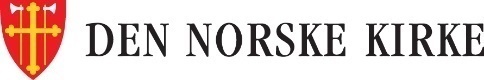 Ortnet konfirmašuvdnaáiggi ipmilbálvalusaide Dohkkehuvvon Girkočoahkkimis 2021.Ipmilbálvalus ovdanbuktit searvegotti konfirmánttaid Konfirmašuvdnaáiggi álggus buktojuvvojit konfirmánttat searvegotti ovdii ipmilbálvalusas.  Konfirmánttaid ovdanbuktin sáhttá leat juogo ipmilbálvalusa čoaggananoasis dahje ovddasrohkosoasis. Ovdanbuktimis sáhttá cahkkehit gintaliid dahje čađahit eará smávit   symboladaguid. Sáhttá geavahit ovddasrohkosa mii lea Váldoipmilbálvalusa ortnega oasis Hábmejuvvon ovddasrohkosat 4. alternatiiva dahje hábmet báikkálaččat. Čuovvovaš rohkos sáhttá leat Rohkos konfirmánttaide ovddasrohkosa sajis.   L/ML | Jorgalehkot mii Ipmilii rohkadallat Ráhkis Ipmil, don dovddat ja ráhkistat min buohkaid. Giitu eallima ovddas maid don leat addán midjiide.   Mii giitit du konfirmánttaid ovddas. Mii rohkadallat juohke konfirmántta ovddas, sin bearrašiid, ustibiid ja risváhnemiid ovddas. Buressivdnit konfirmašuvdnaáiggi, ja divtte min oskku, doaivvu ja ráhkisvuođa nanosmuvvat. Ipmil, mii rohkadallat: S | Searvegoddevástádus   L/ML | Buorre Ipmil, don leat sivdnidan min ja eatnama gos mii ássat. 	  Oahpat min váldit vára du sivdnádusas,   duddjot ráfi doppe gos vašši ráđđe, gallehit nealguvaččaid,   ja suddjet báhtareddjiid.   Mii rohkadallat min riika ovddas ja dán báikki ovddas gos mii ássat.   Nanne min searvevuođaid ja atte buohkaide ruovttubáikki.   Ipmil, mii rohkadallat:   S | Searvegoddevástádus   L/ML | Giitu girku ovddas,   gos don attát midjiide du attáldagaid, boahtteáiggi ja doaivvu.   Divtte min girkus nanosmuvvat ja gievrut oskui ja eallimii.     Ipmil, mii rohkadallat:  S | Searvegoddevástádus L/ML | Vej: Mii rohkadallat... (áigeguovdilis rohkosfáttát báikkálaš, našuvnnalaš dahje máilmmiviidosaš perspektiivvas)  L/ML | Ipmil, mii rohkadallat:  S | SearvegoddevástádusDás čuovvu Áhččemin. Jus leat eahkedismállásat, de rohkadallo Áhččemin eahkedismállásiid oasis. Ipmilbálvalus joatká báikkálaš vuođđoortnega mielde. Konfirmašuvdnaipmilbálvalus Konfirmašuvdnaáigi loahpahuvvo konfirmašuvdnaipmilbálvalusain. Ipmilbálvalusas sáhttet leat eahkedismállásat. Váldonjuolggadussan lea ahte konfirmašuvdna lea searvegotti váldoipmilbálvalusas sotnabeaivvi dahje bassebeaivvi. Konfirmašuvdnaipmilbálvalus sáhttá maid leat lávvordaga. Ipmilbálvalus čuovvu váldoipmilbálvalusa báikkálaš vuođđoortnega. Go lea prosešuvdna, de sáhttá čuojahit buot bielluiguin.  Báhpas sáhttá leat meassobivttas badjelis. Liturgalaš ivdni lea vielgat. Jus báikkis lea vierrun geavahit beassášgintala, de dát cahkkehuvvo.  I. Čoagganeapmi1 | RáhkkaneapmiBielločuodjalahttinDás dahje 3. lađđasa Álggahansániid maŋŋil sáhttá čuovvut:Dieđáhusat otná ipmilbálvalusa birra oanehaččat mielliturga dahje liturga bokte.Dieđáhusat loahpahuvvojit ná:ML/L: Jaskkodehkot Ipmila ovddas. Oanehis jaskatvuohta Golbma bielločuodjalahttima Násttiin (*)merkejuvvojit lađđasat goas searvegoddi dábálaččat čuožžu.*2 | Álggahansálbma Searvegoddi čuožžu prosešuvnna, Álggahansálmma ja Álggahansániid áigge. *3 | Álggahansánit   Ovdal guokte vuosttaš álggahansániid sáhttá liturga cealkit: Ráhkis searvegoddi. L | Árbmu lehkos dinguin ja ráfi Ipmilis, Áhčisteamet, ja Hearrás Jesus Kristusis.  DAHJE Hearrámet Jesus Kristusa árbmu, Ipmila ráhkisvuohta, ja Bassi Vuoiŋŋa servvolašvuohta lehkos dinguin buohkaiguin. DAHJE Áhči ja Bártni ja Bassi Vuoiŋŋa nammii. DAHJE Áhči ja Bártni ja Bassi Vuoiŋŋa nammii:  Min sivdnideaddji, lonisteaddji ja eallindahkki. Jus 1. lađđasis eai leat addojuvvon dieđut otnáš ipmilbálvalusa birra, de sáhttá dákko addit dieđuid.   4 | Čoaggananrohkos Geahča Váldoipmilbálvalusa ortnega čoaggananrohkosiid dahje čoaggananrohkosiid main lea sierra lađas konfirmašuvdnii. (Č. 9, “Samlingsbønner med kirkeårsvariable ledd” (Čoaggananrohkosat main lađas rievdá girkojagi mielde)). Čoaggananrohkosa sáhttá maid báikkálaččat hábmet (Č. 10, Modealla báikkálaččat hábmejuvvon čoaggananrohkosii). Sáhttá maid geavahit čuovvovačča (2002-liturgiijas):L | Rohkadallot. Hearrá, Ipmileamet, giitu konfirmašuvdnaáiggi ovddas.  Giitu go don ráhkistat min ja dovddat min eallima.  Rabas min miela dasa maid don dáhtut addit midjiide.  Buressivdnit dán beaivvi. Amen. 5 | Suttudovddastus Čuovvu dákko, dahje ovdal 15. lađđasa Gástamuittuhus.6 | Rohkosčuorvvas Kyrie7 | Máidnunlávlla Gloria8 | Beaivvi rohkosBeaivvi rohkosa sáhttá guođđit. Beaivvi rohkosa sajis sáhttá dán sotnabeaivái rohkadallat čuovvovaš rohkosa:L | Agálaš Ipmil, mii giitit ja máidnut du.  Du siste mii eallit, lihkadit ja leat.  Leage min givrodat ja veahkki eallima čađa, Bártnát Jesus Kristusa, Hearrámet bokte,guhte duinna ja Bassi Vuoiŋŋain, eallá ja ráđđe, oktan duohta Ipmilin agálašvuođas agálašvuhtii.  II. SátniDás lohkkojuvvo okta dahje guokte lohkanteavstta lassin sárdnetekstii.  Ovddemusat lohkkojuvvojit teavsttat konfirmašuvdnaipmilbálvalusa teakstačoakkáldagas.  Girkojagi teavsttaid maid sáhttá geavahit, dahje sáhttá válljet eará heivvolaš teavsttaid mat leat leamaš guovddážis konfirmašuvdnaáiggis. Teavsttat konfirmašuvdnaipmilbálvalussii:Boares testamenta: 	Sálbma 71,1-6  Episttal: 1. Joh 4, 7-12  Evangelium: Lukas 2,41-52 Boares testamenta: 	Sálbma 23  Episttal: Gal. 5, 13-14 Evangelium: Luk 24, 13-16. 28-35 Boares testamenta: 	Sálbma 8 Episttal: 1. Kor. 13, 7-13  					Evangelium: Joh 11, 17-29 Boares testamenta:	 Jer. 29, 11-14a Episttal: Ef. 3, 14-21 Evangelium: Matt. 6, 25-31. 33  Boares testamenta:  Sálbma 25, 4-5  Episttal: 1. Kor. 12, 12 - 22 Evangelium: Joh. 14, 1-7 Boares testamenta: 	Sálbma 139, 1-6 Episttal: Ef. 2, 8-10Evangelium: Luk 15, 1 – 10, dahje Luk 15,11-24L/ML | Gullot Hearrá sáni.9| Vuosttaš teakstalohkan Boares testamenttas ML | Lea čállojuvvon …Lohkan loahpahuvvo ná:ML | Nu čuodjá Hearrá sátni.10| Biibballaš sálbma / Sálbma Sáhttá lávlut biibballaš sálmma dahje eará sálmma teakstalohkamiid gaskkas, dahje lea jaskes boddu.  11| Nubbi teakstalohkan Ođđa testamenttas earet evangeliumiid ML | Lea čállojuvvon …Lohkan loahpahuvvo ná:ML | Nu čuodjá Hearrá sátni.*12| EvangeliumHalleluja Evangeliumlohkan álggahuvvo hallelujageardumiin dahje sálbmavearssain mas lea hallelujageardun.Searvegoddi čuožžu halleluja, lohkama ja vástádusa áiggi.  Sáhttá leat evangeliumprosešuvdna. Ginttalguoddit sáhttet mieđuštit su gii guoddá girjji. Geahča hallelujagearduma birra  N13: 977.1 – 7.  Maiddái Máidnun / Benedicamus 25. lađđasis sáhttá geavahuvvot hallelujageardumin. Halleluja ja tractus čilgejuvvo Ipmilbálvalusgirjjis 12. lađđasis Evangelium. EvangeliumlohkanL/ML | Lea čállojuvvon ... evangeliumis. Lohkan loahpahuvvo ná:L/ML | Nu čuodjá bassi evangelium. Vástádus Hallelujageardun geardduhuvvo, dahje searvegoddi dahje koarra lávlu oanehis sálmma dahje eará vástádusa.13| Sárdni Sárdnideaddji sárdnida evangeliumteavstta dahje eará heivvolaš sárdneteavstta vuođul.  Sárdni sáhttá loahpahuvvot máidnumiin:   L | Gudni lehkos Áhččái ja Bárdnái ja Bassi Vuigŋii, guhte lei ja lea ja bissuoktan duohta Ipmilin agálašvuođas agálašvuhtii.   DAHJE L | Gudni lehkos Áhččái ja Bárdnái ja Bassi Vuigŋii: Min sivdnideaddji, lonisteaddji ja eallindahkki. Sártni maŋŋel sáhttá leat jaskes boddu, oanehis sálbma dahje meditatiivvalaš musihkka. 14| Sálbma Dákko čuovvu suttudovddastus, dahje 5. lađasin. Jus ii leat gásta, de čuovvu 15| Gástamuittuhus  Gástamuittuhus dáhkko dábálaččat gástajuolggi luhtte. Liturga dahje mielliturga njoarrá čázi gástajuolgái.  Báikkálaš vieruid mielde sáhttet maid eará symboladagut. L | searvegotti guvlui čalmmiid  Ráhkis searvegoddi: Gásttas Ipmil bestii min seavdnjadasa fámuin ja atti midjiide vuoigatvuođa leat čuovgasa mánnán. Mii leat rávkojuvvon čuovvut Kristusa ja eallit searvevuođas suinna. Dovddastehkot biehttaleami ja oskku nu movt celkojuvvui min gásttas.DAHJE  Gásttas mii leat ovttastahttojuvvon russiinávlejuvvon ja bajásčuožžilan Jesus Kristusiin.Dovddastehkot biehttaleami ja oskku nu mo celkojuvvui min gásttas. DAHJE  Gásttas mii riegádit ođđasis čázis ja vuoiŋŋas. Mii gásttašuvvot oskkueallimii luohttit Jesus Kristusii. Dovddastehkot biehttaleami ja oskku mii celkojuvvo gásttas.DAHJE   Gásttas mii merkejuvvuimet bassi ruossa mearkkain ja riegádeimmet ođđasis čázis ja vuoiŋŋas. Mii ovttastahttojuvvuimet russiinávlejuvvon ja bajásčuožžilan Jesus Kristusiin ja váldojuvvuimet girku searvevuhtii. Dovddastehkot biehttaleami ja oskku mii celkojuvvo gásttas. Searvegoddi čuožžila.*16 | Biehttaleapmi ja osku BuohkatMun biehttalan beargalagas….Apostallaš oskkudovddastus Searvegoddi čohkkeda. 17 | Sálbma Sálmma sajis sáhttá leat vokála- dahje instrumentálamusihkka. 18 | Ovddasrohkos girku ja máilmmi ovddas	18 A | Ovddasrohkos konfirmánttaid ovddasDás sáhttá namuhit áigeguovdilis ovddasrohkosiid konfirmánttaid bearrašiid ja oktavuođaid ovddas, ovddasrohkosat mat gusket earenoamážit dán jagáš konfirmánttaide ja dáhpáhusaide mat gusket olles báikkálaš servodahkii. Searvegoddevástádus báikkálaš vuođđoortnega mielde. L | Ráhkis searvegoddi.  Giitot ja rohkadallot min konfirmánttaid ovddas. Molssaeaktu báikkálaččat hábmejuvvon rohkosiidda:L/ML | Ráhkis Ipmil, giitu konfirmánttaid ovddas. Gásttas don lohpidat leat minguin buot beivviid. Mii rohkadallat konfirmánttaid bearrašiid, fulkkiid ja ustibiid, ja eará lagas olbmuid ovddas. Ipmil, mii rohkadallat:S | Searvegoddevástádus L/ML | Oskkáldas Ipmil, don leat minguin Sánistat, rohkosis ja eahkedismállásiin. Nanne min oskku, doaivvu ja ráhkisvuođa, ja divtte min olahit agálaš mihttomeari du riikkas. Ipmil, mii rohkadallat:S | SearvegoddevástádusL/ML | Vej.: Mii rohkadallat... (áigeguovdilis rohkosfáttát báikkálaš, našuvnnalaš dahje máilmmiviidosaš perspektiivvas)L/M | Ipmil, mii rohkadallat:S | SearvegoddevástádusDás čuovvu Áhččemin. Jus leat eahkedismállásat, de rohkadallo Áhččemin III Oasis, Eahkedismállásat. 18 B | Rohkossálbma 18 C |  Juohke konfirmántii ovddasrohkos buressivdnádusain Liturga/mielliturga searvegotti guvlui čalmmiid L/ML | Ráhkis konfirmánttat.Kristtalaš oskui dii lehpet gásttašuvvon. Kristtalaš oskui dii lehpet oahpahuvvon. Loaiddastehket dál Hearrá áltárii, vai mii rohkadallat din ovddas ja buressivdnidit  juohkehačča dis Jesus Kristusa nammii. Konfirmánttat bohtet áltárii nu go lea šihttojuvvon ja čippustit áltárrieggás. Vejolaččat sáhttá okta ja okta konfirmánta mannat gástajuolggi lusa ja mielliturga merke sin gihtii ruossa mearkkain. Ginttal maid sáhttá cahkkehuvvot konfirmántta ovddas. Dasto konfirmánta manná áltárii ovddasrohkosii. Go nubbi konfirmánta guođđá áltárrieggá, de nubbi boahtá áltárrieggái.  Liturga/mielliturga rohkadallá juohkehačča ovddas ja bidjá gieđa su ala.  Rohkosat loahpahuvvojit ná: “Buressivdnit ja várjal su, Jesus Kristusa nammii”.Dáid sániid cealkkedettiin russejuvvo konfirmánta ruossa mearkkain.  Ovddasrohkosa maŋŋel dahje IV Oasis Vuolggaheapmi, sáhttá juohkehaš oažžut ruossa, ruvssu dahje eará symbolalaš skeaŋkka báikkálaš vieru mielde.   1 Eallima Ipmil, mii rohkadallat NN ovddas. Veahket su oskut ja luohttit du ráhkisvuhtii. Buressivdnit ja várjal su, () Jesus Kristusa nammii. 2 Oskkáldas Ipmil, mii rohkadallat NN ovddas. Bisut su duohta oskkus du Bassi Vuoiŋŋa bokte. Buressivdnit ja várjal su, () Jesus Kristusa nammii. 3 Buorre Ipmil, mii rohkadallat NN ovddas. Leage su doarjja ja dorvu eallimis. Buressivdnit ja várjal su, () Jesus Kristusa nammii. 4 Ráhkisvuođa Ipmil, mii rohkadallat NN ovddas. Nanne su eallit oskkus, doaivvus ja ráhkisvuođas. Buressivdnit ja várjal su, () Jesus Kristusa nammii. 5 Ipmil, min Sivdnideaddji, mii rohkadallat NN ovddas. Atte sutnje fámu ja givrodaga du Bassi Vuoiŋŋa bokte ja láide su du geainnuid mielde. Buressivdnit ja várjal su, () Jesus Kristusa nammii. 6 Agálaš Ipmil, mii rohkadallat NN ovddas. Divtte su vádjolit du čuovggas ja fátmmas su ráhkisvuođastat. Buressivdnit ja várjal su, () Jesus Kristusa nammii. 7 Váibmoláđis Ipmil, mii rohkadallat NN ovddas. Nanne su Bassi Vuoiŋŋainat , ja leage su mielde buot eallinbeivviid. Buressivdnit ja várjal su, () Jesus Kristusa nammii. 8 Doaivvu Ipmil, mii rohkadallat NN ovddas. Čájet sutnje dan doaivvu mii sus lea du siste. Buressivdnit ja várjal su, () Jesus Kristusa nammii.  9 Eallima Ipmil, mii rohkadallat NN ovddas. Divtte su eallit du čuovggas ja olahit agálaš mihttomeari du luhtte. Buressivdnit ja várjal su, () Jesus Kristusa nammii. 10 Árpmolaš Ipmil, mii rohkadallat NN ovddas. Leage su givrodat ja veahkki, dál ja buot beivviid. Buressivdnit ja várjal su, () Jesus Kristusa nammii. 11 Oskkáldas Ipmil, mii rohkadallat NN ovddas. Leage su luhtte du árpmuin ja fámuin. Buressivdnit ja várjal su, () Jesus Kristusa nammii. Go leat rohkadallan buot konfirmánttaid ovddas, de liturga cealká: L | Máidnojuvvon lehkos Ipmil, Hearrámet Jesus Kristusa Áhčči. Stuorra váibmoláđisvuođastis son lea riegádahttán min ođđasis ja addán midjiide ealli doaivvu go bajásčuoččáldahtii Jesus Kristusa jábmiid luhtte. Ráfi lehkos dinguin. DAHJEL | Ipmil lea ráhkisvuohta, ja dat guhte bissu ráhkisvuođas, bissu Ipmilis ja Ipmil bissu su siste. Son guhte álggahii buori dagu din siste, ollašuhtášii dan, gitta Jesus Kristusa beaivvi rádjái. Ráfi lehkos dinguin. 19 | Dearvuođat searvegottis, dieđáhusat ja giittosoaffar  Dákko sáhttá leat heivvolaš instrumentála- dahje vokálamusihkka ja vejolaččat oanehis dearvvuođat searvegottis. Dearvvuođat sáhttet leat katekehta, searvegoddepedagoga dahje eará bokte geas lea leamaš ovddasvástádus konfirmánttaide. (Geahča Oppalaš njuolggadusaid 7. Č. ) 
Dearvvuođaid sáhttá hábmet báikkálaččat dahje válljet dáid gaskkas: L | Ráhkis searvegoddi:Mii leat ovttas rohkadallan konfirmánttaid ovddas. Veahkehehkot mii sin eallit kristtalaš biehttaleamis ja oskkus, ja láddat bálvalussii Ipmila ja lagamučča ovddas. Arvvosmahttot mii guhtet guimmiideamet geavahit Ipmila sáni ja Hearrá sakrameanttaid ja čuovvut dan geainnu mii doalvu eallimii. Dii konfirmánttat lehpet álo searvegotti ovddasrohkosis. Ipmil lea oskkáldas ja su ráhkisvuohta lea geahčemeahttun. Ipmil lea lahka ja rávká min iežas searvevuhtii maiddái fuollameahttunvuođa, vuolláneami ja eahpádusa áiggi. Bissot Ipmila lahka, de son guhte álggahii buori dagu din siste, ollašuhttá dan -  gitta Jesus Kristusa beaivvi rádjái.DAHJE Kristus lea gohččon min oskut su bajásčuožžileapmái ja leat su duođašteaddjin máilmmis. Bissot su ráhkisvuođas ja searvevuođas ovttas buohkaiguin geat oskot sutnje.  Rohkadallot mii álo guhtet gummiideamet ovddas ja mannot mii Kristusiin ovddos guvlui.DAHJEIpmil rávká min eallit oskkus, doaivvus ja ráhkisvuođas. Jorgalehkot mii Ipmilii rohkosis, máidnumis ja bálvalusas. Nannejehkos Ipmil min árpmuinis agálaš eallimii. Searvegotti giittosoaffar sáhttá leat eahkedismállásiid ráhkkaneamis dahje postludiuma áiggi. Giittosoaffara addin lea juogo girkobeaŋkkas dahje ahte vázzet birra áltára. III. Eahkedismállásat (20.-23. lađđasat)Jus leat eahkedismállásat, de dat leat dákko.IV. Vuolggahus Dákko sáhttet symboladagut, jus dat eai lean ovddasrohkosoasis, lađđasis 18 C.   24 | Loahpahansálbma 25 | Buressivdnádus 26 | Vuolggahus 27 | Postludium/ Vuolginprosešuvdna Konfirmánttat vulget girkus prosešuvnnas, mielliturgat ja liturga čuvvot. Jus ruossa guddojuvvo, de ruossaguoddi vázzá ovddemusas. 